Publicado en Madrid el 05/06/2024 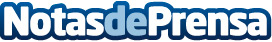 Consejos para ahorrar energía en el uso del aire acondicionado, según Allianz PartnersUn equipo de aire acondicionado eficiente ahorra hasta un 60% de electricidad; lo cual se consigue gracias a un adecuado mantenimiento y reparación, en caso de ser necesario. Para garantizar el buen estado de estos equipos de cara a la época estival, Allianz Partners comparte algunos consejos y relanza su seguro MultiapplianceDatos de contacto:Prensa Allianz Partners Allianz Partners España618082983Nota de prensa publicada en: https://www.notasdeprensa.es/consejos-para-ahorrar-energia-en-el-uso-del Categorias: Nacional Ecología Seguros Servicios Técnicos Hogar Sostenibilidad Otros Servicios Sector Energético http://www.notasdeprensa.es